                                                                                  Пояснительная записка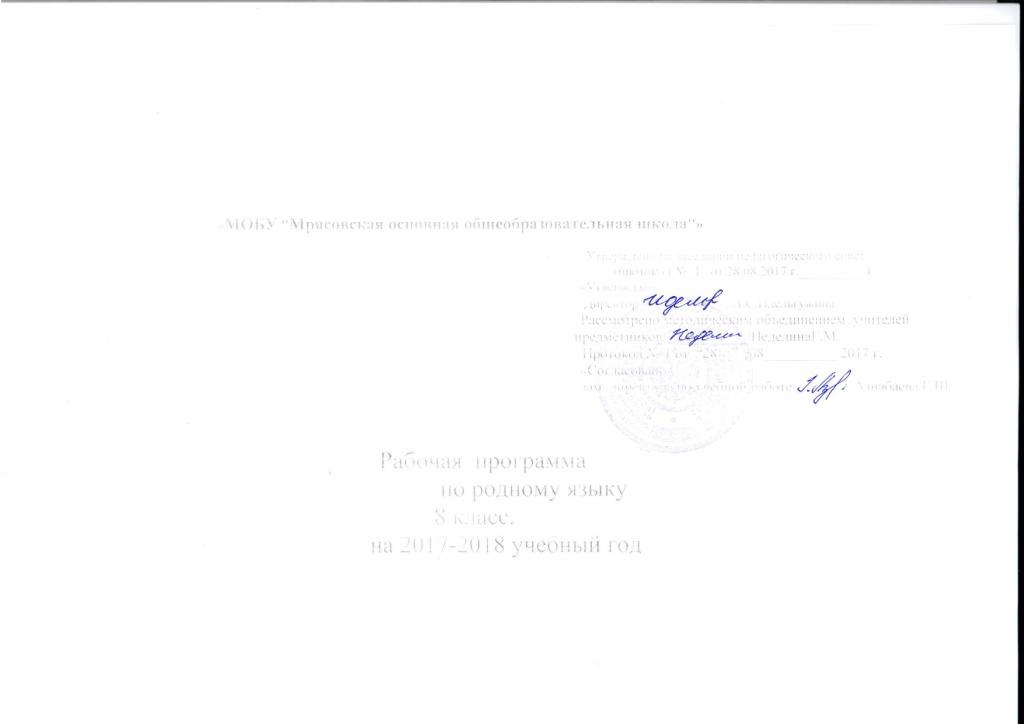 Статус документаНастоящая программа по родному языку для 8 класса создана на основе федерального компонента государственного стандарта основного общего образования. Программа детализирует и раскрывает содержание стандарта, определяет общую стратегию обучения, воспитания и развития учащихся средствами учебного предмета в соответствии с целями изучения родного(башкирского) языка, которые определены стандартом.Общая характеристика учебного предметаЯзык – по своей специфике и социальной значимости – явление уникальное: он является средством общения и формой передачи информации, средством хранения и усвоения знаний, частью духовной культуры башкирского народа, средством приобщения к богатствам башкирской культуры и литературыВладение родным языком, умение общаться, добиваться успеха в процессе коммуникации являются теми характеристиками личности, которые во многом определяют достижения человека практически во всех областях жизни, способствуют его социальной адаптации к изменяющимся условиям современного мира.Содержание обучения родному языку отобрано и структурировано на основе компетентностного подхода. В соответствии с этим в VII классе формируются и развиваются коммуникативная, языковая, лингвистическая (языковедческая) и культуроведческая компетенции.Коммуникативная компетенция – овладение всеми видами речевой деятельности и основами культуры устной и письменной речи, базовыми умениями и навыками использования языка в жизненно важных для данного возраста сферах и ситуациях общения.Языковая и лингвистическая (языковедческая) компетенции – освоение необходимых знаний о языке как знаковой системе и общественном явлении, его устройстве, развитии и функционировании; овладение основными нормами башкирского литературного языка; обогащение словарного запаса и грамматического строя речи учащихся; формирование способности к анализу и оценке языковых явлений и фактов, ; умение пользоваться различными лингвистическими словарями.Культуроведческая компетенция – осознание языка как формы выражения национальной культуры, взаимосвязи языка и истории народа, национально-культурной специфики родного языка, владение нормами башкирского речевого этикета, культурой межнационального общения.Цели обученияКурс родного языка направлен на достижение следующих целей, обеспечивающих реализацию личностно-ориентированного, когнитивно-коммуникативного, деятельностного подходов к обучению родному языку: воспитание гражданственности и патриотизма, сознательного отношения к языку как явлению культуры, основному средству общения и получения знаний в разных сферах человеческой деятельности; воспитание интереса и любви к родному языку;совершенствование речемыслительной деятельности, коммуникативных умений и навыков, обеспечивающих свободное владение башкирским литературным языком в разных сферах и ситуациях его использования; обогащение словарного запаса и грамматического строя речи учащихся; развитие готовности и способности к речевому взаимодействию и взаимопониманию, потребности к речевому самосовершенствованию;формирование умений опознавать, анализировать, классифицировать языковые факты, оценивать их с точки зрения нормативности, соответствия ситуации и сфере общения; умений работать с текстом, осуществлять информационный поиск, извлекать и преобразовывать необходимую информацию.         Одна из основных задач – организация работы по овладению учащимися прочными и осознанными знаниями. Специальной задачей преподавания родного языка является формирование языковой, коммуникативной и лингвистической компетенции учащихся.Программа предусматривает поурочное усвоение материала, для чего значительное место отводится повторению.     Одно из основных направлений – организация работы по овладению учащимися прочными и осознанными знаниями.     Усвоение теоретических сведений осуществляется в практической деятельности учащихся при анализе, сопоставлении и группировке фактов языка, при проведении различных видов разбора   Специальной целью преподавания родного языка в школе является формирование языковой, коммуникативной и лингвистической компетенции учащихся.Система оценивания  в конце изучения каждой темы предусматриваются зачетные уроки, тестирование, творческие и контрольные работы.Количество часов в году: 68Количество часов в неделю: 2Количество плановых уроков: по развитию речи: 4контрольных работ:   4                                                                                                Основные цели обучения.- формирование у учащихся на базе усвоения ими определенной системы знаний о языке, умений и навыков полноценно, грамотно (в широком значении этого слова) пользоваться богатыми ресурсами родного языка в своей речевой практике; - воспитание бережного отношения к языку, стремления к самосовершенствованию в области языковой подготовки и культуры речевого общения.Эти цели обуславливают следующие задачи:- дать учащимся представление о роли языка в жизни общества, о языке как развивающемся явлении, о месте башкирского языка в современном мире, о его богатстве и выразительности;- обеспечить усвоение определенного круга знаний из области фонетики, графики, орфоэпии, орфографии, лексики, морфемики, словообразования, морфологии, синтаксиса, пунктуации, стилистики; формировать умения применять эти знания на практике;- развивать речь учащихся: обогащать их активный и пассивный запас слов, грамматический строй речи;- способствовать усвоению норм литературного языка, формированию и совершенствованию умений и навыков грамотного и свободного владения устной и письменной речью во всех основных видах речевой деятельности;- формировать и совершенствовать орфографические и пунктуационные знания и навыки.                                                                                     Прогнозирование результатов:получить успеваемость 100%;продолжить работу по формированию умений и навыков осознанного грамотного письма;подготовить учащихся к изучению материала 8 класса по родному языку.  Календарно-тематическое планирование уроков родного языка в 8  классе Требования к уровню подготовки учащихся за курс родного языка 8 класса:I. Учащиеся должны знать определения основных изученных в 8 классе языковых явлений, речеведческих понятий, пунктуационных правил, обосновывать свои ответы, приводя нужные примеры. 
II. К концу 8 класса учащиеся должны овладеть следующими умениями и навыками:
- производить синтаксический разбор словосочетаний, простых двусоставных и односоставных предложений, предложений с прямой речью; 
- составлять простые двусоставные и односоставные предложения, осложненные однородными и обособленными членами, вводными словами, предложениями, обращениями; 
- пользоваться синтаксическими синонимами в соответствии с содержанием и стилем речи; 
- соблюдать нормы литературного языка в пре- делах изученного материала. 
ПО ПУНКТУАЦИИ. Находить в предложении смысловые отрезки, которые необходимо выделять знаками препинания, обосновывать выбор знаков препинания и расставлять их в предложениях в соответствии с изученными правилами. 
Ставить знаки препинания в простых предложениях с однородными членами, при обособленных второстепенных и уточняющих членах предложения, в предложениях с прямой и косвенной речью, при цитировании, при обращениях, междометиях, вводных словах и предложениях. Ставить тире в нужных случаях между подлежащими и сказуемыми. 
ПО ОРФОГРАФИИ. Находить в словах изученные орфограммы, обосновывать их выбор, правильно писать слова с изученными орфограммами. Правильно писать изученные в 8 классе слова с непроверяемыми орфограммами. 
ПО СВЯЗНОЙ РЕЧИ. Определять тип и стиль текста. Подробно и выборочно излагать повествовательные тексты с элементами описания местности, памятников.  Совершенствовать изложение и сочинение в соответствии с темой, основной мыслью и стилем, находить и исправлять различные языковые ошибки. Уметь просто и в то же время выразительно выступать перед слушателями по общественно важным проблемам.А также:	- произносить предложения с правильной интонацией с учетом знаков препинания, находить смысловой центр предложения;- правильно ставить и объяснять знаки препинания на изученные правила;- находить грамматическую основу предложения;- различать виды второстепенных членов предложения;- использовать синонимику согласованных и несогласованных определений;- различать виды односоставных предложений, правильно использовать их в речи;- правильно строить предложения  с однородными членами и обособленными членами;- правильно интонировать простые осложненные предложения;- анализировать и строить тексты всех типов, учитывая художественно-выразительные возможности изученных синтаксических единиц.                                                                                Нормы оценки знаний, умений, навыковучащихся по родному языку 5- 9 классах.    Оценка диктантов.     Диктант — одна из основных форм проверки орфографической и пунктуационной грамотности. Для диктантов целесообразно использовать связные тексты... Объём диктанта устанавливается:    Для 5 класса — 40-50 слов.    Для 6 класса — 60-65 слов.    Для 7 класса — 70-75 слов.    Для 8 класса — 80-85 слов.    Для 9 класса — 90-95 слов.    (При подсчете слов учитываются как самостоятельные, так и служебные слова).    Контрольный словарный диктант проверяет усвоение слов с непроверяемыми и трудно проверяемыми орфограммами. Он может состоять из следующего количества слов:    Для 5 классов.— 12-15    Для 6 классов —15-18.    Для 7 классов — 18-20.    Для 8 классов — 20-22.    Для 9 классов — 22-24.    Диктант, имеющий целью проверку подготовки учащихся по определенной теме, должен включать основные орфограммы или пунктограммы этой темы, а также обеспечивать выявление прочности ранее приобретенных навыков.    Итоговые диктанты, проводимые в конце четверти и года, проверяют подготовку учащихся, как правило, по всем изученным темам.    Для контрольных диктантов следует подбирать такие тексты, в которых изучаемые в данной теме орфограммы ипунктограммы были бы представлены не менее 2-3 случаями.    До конца первой четверти (а в 5 классе — до конца первого полугодия) сохраняется объем текста, рекомендованный для предыдущего класса.    При оценке диктанта исправляются, но не учитываются орфографические и пунктуационные ошибки:в переносе слов;на правила, которые не включены в школьную программу;на ещё не изученные правила;в словах с непроверяемыми написаниями, над которыми не проводилась специальная работа;в передаче авторской пунктуации.    При оценке диктанта важно также учитывать характер ошибки. К негрубым относятся ошибки: 1) в исключениях из правил; 2) в написании большой буквы в составных собственных наименованиях;     При наличии в контрольном диктанте более 5 поправок (исправление неверного написания на верное) оценка снижается на один балл.    Отличная оценка не выставляется при наличии трех и более исправлений. Диктант оценивается одной оценкой.    Оценка «5» выставляется за безошибочную работу, а также при наличии в ней 1 негрубой орфографической или 2 негрубой пунктуационной ошибки.    Оценка «4» выставляется при наличии в диктанте 2 орфографических и 3 пунктуационных ошибок, или при отсутствии орфографических ошибок, но при 4 пунктуационных. Оценка «4» может выставляться при 5 орфографических, если среди них есть однотипные.    Оценка «3» выставляется за диктант, в котором допущены 8 орфографические и 8 пунктуационные ошибки, или 6 орфографические и 9 пунктуационных, или 12 пунктуационных ошибок при отсутствии орфографических ошибок, если среди тех и других имеются однотипные и негрубые ошибки.     При большем количестве ошибок диктант оценивается баллом «1». При некоторой вариативности количества ошибок, учитываемых при выставлении оценки за диктант, следует принимать во внимание предел, превышение которого не позволяет выставлять данную оценку. Таким пределом является дня оценки «4» — 2 орфографические ошибки, для оценки «3» — 4 орфографические ошибки (для 5 класса — 5 орфографических ошибок), для оценки «2» — 7 орфографических ошибок.   ПРИМЕЧАНИЕ. Орфографические и пунктуационные ошибки, допущенные при выполнений дополнительных заданий, учитывается при выведении оценки за диктант.    При оценке контрольного словарного диктата рекомендуется руководствоваться следующим:    Оценка «5» — за диктант, в котором 1ошибка.    Оценка «4» — если допущены 2-3 ошибки.    Оценка; «3» — если допущены 6-7 ошибки.    Оценка «2» — если допущено до 8 ошибок.    «1» — при большем количестве ошибок.     Оценка сочинений и изложений.     Сочинения и изложения — основные формы проверки умения правильно и последовательно излагать мысли, уровня речевой подготовки учащихся.    Примерный объем текста для подробного изложения:    В 5 классе —45-50слов.    В 6 классе — 55-60 слов.    В 7 классе — 60-65 слов.    В 8 классе — 65-70 слов.    В 9 классе — 75-80 слов.    Объем текстов итоговых контрольных подробных изложений в 8 и 9 классах может быть увеличен на 50 слов в связи с тем, что на таких уроках не проводится подготовительная работа.    Рекомендуется следующий примерный объем классных сочинений:    В 5 классах — 0,5 — 1,0 страницы.    В 6 классе — 0,5-1,0 страницы.    В 7 классе — 1,0 —1,5 страницы.    В 8 классе — 1,0-1,5 страницы.    В 9 классе — 1,5-2,0.    С помощью сочинений и изложений проверяются:умение раскрывать тему;умение использовать языковые средства в соответствии со стилем, темой и задачей высказывания;соблюдение языковых норм и правил правописания.    Любое сочинение и изложение оценивается двумя отметками: первая ставится за содержание и речевое оформление, вторая—за грамотность, т.е. за соблюдение орфографических, пунктуационных и языковых норм. Обе оценки считаются оценками по родному языку, за исключением случаев, когда проводится работа, проверяющая знания учащихся по литературе. В этом случае первая оценка (за содержание и речь) считается оценкой по литературе.    Сочинение и изложение должны соответствовать следующим критериям: соответствие работы ученика теме и основной мысли; полнота раскрытия темы; правильность фактического материала; описательность изложения.    В характеристике речевого оформления сочинений и изложений отмечают разнообразие словаря и грамматического строя речи; стилевое единство и выразительность речи; число речевых недочетов.    Грамотность оценивается по числу допущенных учеником ошибок— орфографических, пунктуационных и грамматических. Так, для оценки «5»-допускается: 3 орфографические и 3 пунктуационные, или 4 грамматические ошибки; «4»-допускается: 7 орфографические и 6 пунктуационные, или 2 орфографическая и 13 пунктуационных, а также 5 грамматические ошибки; «3»-допускаются: 10 орфографические и 13пунктуационные, а также 5 грамматические ошибки; «2»-допускаются: 12 орфографических и12 пунктуационных ошибок, 12 грамматических ошибок.    Основные критерии оценки за содержание и речь.    Оценка «5»: Содержание работы полностью соответствует теме. Фактические ошибки отсутствуют. Содержание излагается последовательно. Работа отличается богатством словаря, разнообразием используемых синтаксических конструкций, точностью словоупотребления. Достигнуто стилевое единство и выразительность текста, В целом в работе допускается 1 недочет в содержании и 5-6 речевых недочета.    Оценка «4»: Содержание работы в основном соответствует теме (имеются незначительные отклонения от темы). Содержание в основном достоверно, но имеются единичные фактические неточности. Имеются незначительные нарушения последовательности в изложении мыслей. Лексический и грамматический строй речи достаточно разнообразен. Стиль работы отличается единством и достаточной выразительностью. В целом в работе допускается не более 2 недочетов в содержании и не более 8-9 речевых недочетов.    Оценка «3»: В работе допущены существенные отклонения от темы.• Работа достоверна в главном, но в ней имеются отдельные фактические неточности. Допущены отдельные нарушения последовательности изложения; беден словарь, и однообразны употребляемые синтаксические конструкции, встречается неправильное словоупотребление. Стиль работы не отличается единством, речь недостаточно выразительна. В целом в работе допускается не более 15 недочетов в содержании и 15 речевых недочетов.    Оценка «2»: Работа не соответствует теме. Допущено много фактических неточностей. Нарушена последовательность изложения мыслей во всех частях работы, отсутствует связь между ними, работа не соответствует плану. Крайне беден словарь, работа написана короткими однотипными предложениями со слабо выраженной связью между ними, часты случаи неправильного словоупотребления. Нарушено стилевое единство текста. В целом в работе допущено 20 недочетов в содержании и до 20 речевых недочетов.    Оценка «1»: В работе допущено более 6 недочетов в содержании и более 7 речевых недочетов    Примечания.    При оценке сочинения необходимо учитывать самостоятельность, оригинальность замысла ученического сочинения, уровень его композиционного и речевого оформления. Наличие оригинального замысла, его хорошая реализация позволяет повысить первую оценку за сочинение на один балл.   Если объём сочинения в полтора-два раза больше указанного в настоящих нормах, то при оценке работы следует исходить из нормативов, увеличенных для отметки «4» на одну, а для отметки «3» на две единицы... При выставлении оценки «5» превышение объема сочинения не принимается во внимание.    При оценке обучающих работ учитывается:Доля самостоятельности учащихся;Этапы обучения;Объем работы;Четкость, аккуратность, каллиграфическая правильность письма.    Если возможные ошибка были; предупреждены в хода работы, оценки «5» и «4» ставятся только в том случае, когда ученик не допустил ошибок или допустил, но исправил. При этом выбор одной из оценок при одинаковом уровне грамотности и содержания определяется степенью аккуратности записи, подчеркиваний и других особенностей оформления, а также наличием или отсутствием описок.    Самостоятельные работы, выполненные без предшествовавшего анализа возможных ошибок, оцениваются по нормам для контрольных работ соответствующего или близкого вида.     Выведение итоговых оценок.     За учебную четверть и учебный год ставится итоговая оценка. Она является единой и отражает в обобщенном виде все стороны подготовки ученика по родному языку: усвоение теоретического материала, овладение умениями, речевое развитие, уровень орфографической и пунктуационной грамотности. Итоговая оценка не должна выводиться механически, как среднее арифметическое предшествующих оценок. Решающим при её определении следует считать фактическую подготовленность ученика по всем показателям ко времени выведения этой оценки.       Дата       Дата       Дата       Дата       Дата№п/пСодержаниеТип урока Виды деятельности уч-ся, формы контроля                         Планируемые результатыпланфактфактфактфакт№п/пСодержаниеТип урока Виды деятельности уч-ся, формы контроля                         Планируемые результаты1Башкирский язык- язык моего народа.Урок развития речи.Фронт.опрос. составление устных кратких и развёрнутых ответов.Знать: о функциях башкирского языка в современном мире.Уметь: определять основную мысль высказывания, строить свое монологическое высказывание, работать с учебником;точно, правильно, логично и выразительно излагать свою точку зрения по поставленной проблеме;соблюдать в процессе коммуникации основные нормы устной и письменной речи и правила башкирского речевого этикета;  2 Повторение пройденного. Урок закрепления изученного. Составление плана текста упр., словарная работа, составление схем.Знать: теоретический материал по данным разделам и теме.Уметь: применять данный теоретический материал на практике, в частности, правильно расставлять указанные знаки препинания; уметь вести самостоятельный поиск информации;3Кубаиры.Ай,Урал, ты мой Урал.           Урок развития речи.                                                   Исторические песни как жанр устной народной поэзии. Выражение в них патриот. И освободит. стремлений народа.Видеть художественное  своеобразие (роль вымысла, ритмические  особенности, повторы) текста.4Cловосочетание и предложение.Урок закрепления изученного.Работа с текстом упражнения. Анализ материала учебника.Знать: понятие о предложении, о строении предложения, его ГО.Уметь: определять строение предложения, отличать предложение от с/с, правильно строить предложения, определять ГО предложения.5-6Сердце матери.Р.Султангареева «Кубаир про Башкортостан»Урок ознакомле-ния с новым материалом.Лирические песни как жанр народной поэзии, выражение в них «горя или радости сердца».Определять песенный стих, особенности лексики, повторы.7-8Синтаксис. Виды словосочетанийСинтаксические связи в словосочетаниях. Урок ознакомле-ния с новым материалом. Отработка навыков разборов слов и предложений. Работа у доски.Словарный диктант.Знать: о с/с как единице синтаксиса, видах с/с , о группах с/с подлежащего и сказуемого.Уметь: выделять с/с из предложений, отличая их от ГО предложения, правильно составлять с/с.Знать: о способах подчинительной связи.Уметь: определять способ подч.связи (согл., упр., прим.), составлять с/с с разными способами подч.связи.применять методы информационного поиска.9-10 Салават Юлаев. Биография. Творчество С.ЮлаеваУрок ознакомле-ния с новым материалом.Основныефакты жизни итворчества С.Юлаева. Понимать духовный мир, мысли и чувства героя, замысел автора. Определять род и жанр литературного произведения; выразительно читать  произведение, в том числе выученные наизусть отрывки; соблюдать нормы литературного языка.  Выявлять способы и средства раскрытия  образа главного героя стихотворения.11-12Согласование. Управление.Урок ознакомле-ния с новым материалом. Отработка навыков разборов слов и предложений. Работа у доски.Уметь: выделять с/с из предложений, отличая их от ГО предложения, правильно составлять с/с.Знать: о способах подчинительной связи.Уметь: определять способ подч.связи (согл., упр., прим.), составлять с/с с разными способами подч.связи.применять методы информационного поиска.13-14Анвар Вахитов «Мост Салавата».Урок ознакомле-ния с новым материалом.Особенности творчества писателя. Композиция произведения. Тема и идея.Проводить анализ произведения в русле изучаемой темы.15Р.Р.Контрольное изложение.Урок проверки и коррекции знаний и уменийСамостоятельное чтение, осмысление текста, написание изложения.Развивать способность участвовать в речевом общении, соблюдая нормы речевого этикета;16Контрольный диктант .Диктант.Урок проверки и коррекции знаний и умений Написание диктанта и выполнение грамматического задания.Знать: теоретический материал по изученному разделу.Уметь: применять данные знания на практике.17-18Примыкание. Прислонение.Урок объяснения нового материала.Строение и грамматическое значение словосочетаний.Знать:строение словосочтаний, отношения между компонентами словосочетания; отличие от слова и предложения; способы выражения.Уметь: вычленять словосочетания из предложения; делать разбор словосочетаний4 находить в тексте цельные словосочетания, давать толкование; использовать в устной речи.
19-22Баязит Бикбай «Кахым туря».Урок ознакомле-ния с новым материалом.Исторические сведения о Отечественной войне 1812года; содержание изучаемого произведения, его проблематику.Характеризовать особенности сюжета и  композиции, выявлять авторскую позицию и свое отношение к прочитанному тексту.    Владеть монологической и диалогическойречью;   развернуто обосновывать   суждения, приводить доказательства.23Словосочетание и сложное слово.Урок объяснения нового материала.Знакомство с понятием «цельные словосочетания», подбор синонимов; виды связи слов в словосочетаниях.Знать: строение словосочетаний; отличие словосочетания и сложного слова, давать толкование; способы выражения.Уметь: определять различие между словосочетанием и сложном словом; творчески решать учебные и практические задачи; составлять текст.24Лев Толстой «Сколько  надо земли человеку?»Урок ознакомле-ния с новым материалом.Как соотносится в произведении и в литературе историческая правда и художественный вымысел. Понятие и значение в литературе образа-характера.Глубокоанализировать художественный  текст; сопоставлять эпизоды и сравнивать поступки и характеры героев; выражать свое отношение к прочитанному произведению; владеть различными видами пересказа и видами публичных выступлений.25Главные члены предложения. Подлежащее и способы его выражения Беседа, практикум .Урок закрепления изученного. Анализ , классификация и устранение допущенных ошибок.Составление предложений по теме. Работа в парах.Знать: о ГЧП, о подлежащем и способах его выражения.Уметь: находить ГЧП, определять способ выражения подлежащего;  находить грамматические и речевые ошибки, недочеты, исправлять их; совершенствовать и редактировать собственные тексты;
26-27Николай Крашенинников «Песня кураиста». О личности писателя, его творчество, история создания произведения.Воспринимать и анализировать    произведение.  Самостоятельно проводить исследованиехудожественного  своеобразия в прозе: лиричность, музыкальность, философские раздумья.28Тире между подлежащим и сказуемым.  Урок обобщения и систематизации знаний. Анализ примеров постановки тире, составление схем и предложений, опорных констпектов.Знать: условия постановки тире между подлежащим и сказуемым; точно, правильно, логично и выразительно излагать свою точку зрения по поставленной проблеме;Уметь: применять данный т/м на практике; свободно пользоваться словарями различных типов, справочной литературой, в том числе и на электронных носителях;

29Изложение «Охрана природы».Изложение.Урок проверки и коррекции знаний и умений Анализ текста, составление плана, написание изложения.Знать: об особенностях написания изложения данного типа.Уметь: строить связное  монологическое письменное высказывание заданного типа;соблюдать в процессе коммуникации основные нормы устной и письменной речи и правила башкирского речевого этикета.30Ахметзаки Валиди Тоган. Биография.Урок ознакомле-ния с новым материалом.Основные факты жизни и творческого пути А.В.Тоган; содержание рассказа, понимать  жизненную позицию главного героя.Воспринимать и анализировать художественный текст; выделять смысловые части рассказа, составлять план прочитанного; формулировать тему, идею, проблематику произведения. Способность передавать содержание прочитанного текста; владениемонологической и диалогической речью.31Контрольный диктант по разделу «Главные члены предложения».Диктант.Урок проверки и коррекции знаний и умений Написание диктанта и выполнение грамматического задания.Знать: теоретический материал по изученному разделу.Уметь: применять данные знания на практике.Уметь соблюдать основные правила орфографии и пунктуации в процессе письменного общения;

32Шаихзада Бабич «Обращение моему народу».Урок ознакомле-ния с новым материалом.Сведения о жизни автора, тематика стихотворений.Оценивать особенности  стихосложения  Ш.Бабича. Владение монологической  и диалогической речью; выбор и использованиевыразительных средств языка. Выразительно читать стихотворения.33Второстепенные члены предложения. Прямое и косвенное дополнение.Урок ознакомле-ния с новым материалом.. Составление предложений по теме урока, работа с текстом .Знать: о ВЧП, их роли в предложении, о видах ВЧП; о дополнении как ВЧП, о прямом и косвенном дополнении.Уметь: находить ВЧП в предложении, определять их содержательную и синтаксическую роль, определять вид ВЧП; находить дополнения в предложении, определять вид дополнения  ;  находить грамматические и речевые ошибки, недочеты, исправлять их; совершенствовать и редактировать собственные тексты;34 М.Карим «Полтора часа жизни»Урок ознакомле-ния с новым материалом.Авторская позиция и способы  ее выражения.Анализировать прозаические  тексты в единстве формыи содержания; развивать умение  давать устный   ответ на тему, совершенствоватьречевые навыки.  Выразительно читатьфрагменты; владетьразличными видами пересказа; участвовать в диалоге.35Определение. Согласованное и несогласованное определение. Урок ознакомле-ния с новым материалом. Работа с материалом учебника, анализ текста, подбор примеров из текста.Словарный диктант.Знать: об определении, о согласованном/несогласованном определении, об их роли в тексте.Уметь: находить определения в тексте, использовать их в своих текстах; адекватно воспринимать устную и письменную речь; уметь вести самостоятельный поиск информации;36Приложение как разновидность определения. Урок закрепления изученного. Анализ теоретического материала из учебника, составление деловых бумаг с приложением.Знать: о приложении как особом виде определения, о ЗП при нем; точно, правильно, логично и выразительно излагать свою точку зрения по поставленной проблеме;Уметь: находить приложения в тексте, оформлять их знаками препинания; свободно пользоваться словарями различных типов, справочной литературой.
37Исянбика Тоган «Вспоминания об отце»Урок ознакомле-ния с новым материалом.Особенности художественных произведений, истории их создания, смысл названий.Выразительно читать произведения; анализировать  художественный текст.38-43Обстоятельство. Основные виды обстоятельств.Обстоятельства места и времени.Обстоятельство образа действия. Обстоятельства причины и цели.   Урок ознакомле-ния с новым материалом. Составление устных развёрнутых ответов на вопросы по теме урока, выполнение самост. раб.Знать: об основных видах обстоятельств, их роли в предложении.Уметь: находить обстоятельства в предложении, определяя их вид и роль в предложении; распространять предложения с помощью различных видов обстоятельств.44Али Карнай «Карим».Урок ознакомле-ния с новым материалом.О судьбе Григория, ознакомиться с исторической обстановкой 1917-19гг. в России.  Содержание фрагментов рассказа.Выразительно читать.  Извлекать  необходимую информацию  из источников; владеть основными видами публичных выступлений.46Р.Р. Контрольное изложение. Урок проверки и коррекции знаний и уменийСамост.работа с текстом, составление плана, написание сжатого изложения.Уметь перерабатывать, систематизировать информацию и предъявлять ее разными способами; планировать последовательность действий; воспитывать  стремление к речевому самосовершенствованию;Уметь соблюдать основные правила орфографии и пунктуации в процессе письменного общения;
уметь создавать устные и письменные тексты разных типов, стилей речи и жанров с учетом замысла, адресата и ситуации общения;

47-49Однородные члены предложения, связанные только перечислительной интонацией, пунктуация при них. Урок закрепления изученного. Анализ текста на предмет нахождения в нём однородных членов предл. Составление схем предл.Знать: об ОЧП, связанных только перечислительной интонацией, ЗП при них.Уметь: находить ОЧП, правильно использовать ЗП при бессоюзной связи  ОЧП.Развивать способность участвовать в речевом общении, соблюдая нормы речевого этикета;50Контрольный диктант по разделу «Второстепенные члены предложения».Диктант.Урок проверки и коррекции знаний и умений Написание диктанта и выполнение грамматического задания.Знать: теоретический материал по изученному разделу.Уметь: применять данные знания на практике.Уметь соблюдать основные правила орфографии и пунктуации в процессе письменного общения;

51-53Шакир Насиров «Одноухий Хисами».Урок ознакомле-ния с новым материалом.Содержание рассказа;приемы сопоставительного  анализа. Причины  проявления интереса писателя к людям, опустившимся на «дно» жизни.Характеризовать особенности сюжета,композиции, роль  изобразительно-выразительных средств ; выявлять авторскую позицию; сопоставлять поступки героев, использовать сравнительные характеристики.54Двусоставные и односоставные предложения.Группы односоставных предложениях.Урок ознакомле-ния с новым материалом. Работа у доски.Знать: об односоставных предложениях, их особенностях, видах; точно, правильно, логично и выразительно излагать свою точку зрения по поставленной проблеме;Уметь: находить ОП, определять их вид  ;  находить грамматические и речевые ошибки, недочеты, исправлять их; совершенствовать и редактировать собственные тексты;
55-56Мустай Карим «Ульмасбай».Урок ознакомле-ния с новым материалом.Факты жизни и творческого пути писателя, историю создания поэмы, композицию поэмы, понимать сюжет, который складывался по мере  хода  всенародной войны, соотношение жизненной правды и художественного вымысла, тему исторической памяти.Анализировать художественный текст; давать характеристику герою; характеризовать авторскую позицию,свое отношение к  прочитанному произведению, находить сходства и различия между автором и его героем.57Определенно-личные предложения. Урок ознакомле-ния с новым материалом. Устные ответы по теории, выполнение упражнений из тестового материала.Знать: об о/л предложениях, их особенностях.Уметь: находить о/л предложения в тексте, отличая их от других видов односоставных предложений; составлять о/л предложения;Уметь соблюдать основные правила орфографии и пунктуации в процессе письменного общения; уметь создавать устные и письменные тексты разных типов.


58З.Рафиков «Пять шагов до бесмертия».Урок ознакомле-ния с новым материалом.Содержание изучаемых глав, понимать сюжет, который складывался по мере  хода  всенародной войны, соотношение жизненной правды и художественного вымысла, тему исторической памяти.Анализировать, как автор создает живой и убедительный народный характер, какими средствами автор  подчеркивает предельную степень обобщенности в образе героя, своеобразное воплощение черты героя. 59Неопределенно-личные предложения. Урок ознакомле-ния с новым материалом. Работа с учебником, анализ текста, разборы слов по составу, предложений.Словарный диктант.Знать: об н/л предложениях, их особенностях.Уметь: находить н/л предложения в тексте, отличая их от других видов односоставных предложений; составлять н/л предложения; адекватно воспринимать устную и письменную речь;60З.Биишева «Мастер и Подмастерье».Урок ознакомле-ния с новым материалом.Образнуюприроду словесного искусства.Анализировать художественный текст; давать характеристику герою; характеризовать авторскую позицию,свое отношение к  прочитанному произведению, находить сходства и различия между автором и его героем.61-63Безличные предложения. Урок ознакомле-ния с новым материалом. Работа с предложениями на доске, в тексте, составление б/л предложений самост.Знать: об б/л предложениях, их особенностях; точно, правильно, логично и выразительно излагать свою точку зрения по поставленной проблеме;Уметь: находить б/л предложения в тексте, отличая их от других видов односоставных предложений; составлять б/л предложения.64Назывные предложенияУрок применения знаний и умений.Анализ материала учебника.Знать: о назывных предложениях, их особенностях.Уметь: находить назывные предложения в тексте, отличая их от других видов односоставных предложений; составлять назывные предложения и использовать их в своих текстах.
65 Изложение.Изложение.Урок проверки и коррекции знаний и умений Составление плана, написание изложения.Знать: об особенностях написания изложения повествовательного  типа.Уметь: строить связное  монологическое письменное высказывание заданного типа;соблюдать в процессе коммуникации основные нормы устной и письменной речи и правила башкирского речевого этикета; Уметь соблюдать основные правила орфографии и пунктуации в процессе письменного общения;   уметь создавать устные и письменные тексты .

66Контрольный диктант по разделу «Односоставные предложения».Диктант.Урок проверки и коррекции знаний и умений. Написание диктанта и выполнение грамматического задания.Знать: теоретический материал по изученному разделу.Уметь: применять данные знания на практике;Уметь соблюдать основные правила орфографии и пунктуации в процессе письменного общения;
67-68Полные и неполные предложения.Особенности строения полных и неполных предложений.Повторение пройденного.Урок применения знаний и умений. Выполнение упражнений учебника, составление схем предложений.Знать: об особенностях строения полных и неполных предложений, их различиях.Уметь: находить неполные предложения в тексте, использовать их в своей речи; адекватно воспринимать устную и письменную речь;  находить грамматические и речевые ошибки, недочеты, исправлять их.
